								ZLECENIE WYKONANIA USŁUGI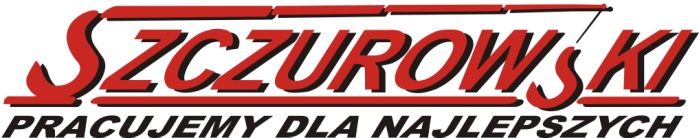 ZLECENIOBIORCA:				ZLECENIODAWCA:* - niepotrzebne skreślić Usługi Dźwigowe - Jerzy SzczurowskiUl. Linneusza 7 m 4303-489 WarszawaKom: 602-380-702Biuro: 22 619 5250Email: biuro@szczurowski.comNazwa firmy: ......................................................................Adres: ..................................................................................NIP: ........................................................................................Email: ...................................................................................Osoba zamawiająca: ...........................................................Forma zapytania z dnia: .........................................................1. Rodzaj zamawianego sprzętu:     Dźwig samojezdny 160 ton2. Data i godz. podstawienia:           Data: ............................................. Godz: ...............................3. Miejsce podstawienia sprzętu:    .....................................................................................................................       4. Opis usługi:                                      .....................................................................................................................5. Parametry pracy:                           Qmax= .............  kg    ;maksymalny ciężar                                                              Rmax= ..............  m     ;maksymalny promień podnoszenia                                                              Hmax= ............... m     ;wymagana wysokość podnoszenia6. Uwagi:   ................................................................................................................................................................................................................................................................................................................................7. Dane osoby oraz telefon osoby upoważnionej przez zleceniodawcę do podpisania raportu po wykonanej pracy:         .    Imię i nazwisko: ..................................................    Kom: ..................................................................8. Ustalone warunki zlecenia:9.     Minimalny czas zatrudnienia:  ................ godz.10.  Forma i termin płatności:  ..............................................11.  Ustalenia dodatkowe:Do obowiązków Zleceniobiorcy należy świadczenie robót poprzez pracę operatora wynajętym sprzętem.Zleceniobiorca zapewnia też że operatorzy posiadają odpowiednie uprawnienia do obsługi danego sprzętu, które zostały wydane przez Urząd Dozoru Technicznego. Do obowiązków Zleceniodawcy należy kierowanie pracami prowadzonymi z użyciem sprzętu i nadzór nad ich przebiegiem przez upoważnioną przez Zleceniodawcę osobę, prowadzenie prac zgodnie z obowiązującymi normami i przepisami oraz projektem organizacji pracy a także przygotowanie miejsca pracy dla wynajmowanego sprzętu, przeszkolenie operatorów oraz potwierdzenie wykonania pracy w stosownych dokumentach.Zleceniodawca zobowiązany jest do posiadania wymaganych uzgodnień dotyczących dojazdu sprzętu na stanowisko pracy (od drogi publicznej) oraz decyduje na własną odpowiedzialność o przejeździe sprzętu po nawierzchni, która może ulec uszkodzeniu w wyniku tego przejazdu. Zleceniodawca oświadcza, że w miejscu ustawienia sprzętu nie ma wykopów, studzienek, podziemnych kanałów, skarp oraz innych przeszkód powodujących zagrożenie w pracy sprzętu a do miejsca pracy sprzętu istnieje bezpieczny dojazd.W przypadku garażowania sprzętu na terenie Zleceniodawcy, jest on zobowiązany do jego zabezpieczenie przed dewastacją i kradzieżą.W przypadku pracy w godzinach nocnych (21.00-6.00), niedzielę lub święta do ceny za godzinę pracy sprzętu należy doliczyć 30%.Zleceniodawca zobowiązuje się do pokrycia 60% wartości usługi w przypadku nieodwołania zlecenia później niż na 24 godz. przed umówioną datą i godziną podstawienia maszyny. Zleceniobiorca zobowiązuje Zamawiającego do zachowania tajemnicy handlowej względem w/w ustaleń. Czynności hakowego, o których mowa w rozporządzeniu Ministra Gospodarki (Dz. U. nr 150 poz. 1065) z 2007r. zapewni Zleceniodawca.Zleceniodawca wyraża zgodę na wystawienie faktury VAT bez podpisu i przesłanie na adres email.1. Rodzaj zamawianego sprzętu:     Dźwig samojezdny 160 ton2. Data i godz. podstawienia:           Data: ............................................. Godz: ...............................3. Miejsce podstawienia sprzętu:    .....................................................................................................................       4. Opis usługi:                                      .....................................................................................................................5. Parametry pracy:                           Qmax= .............  kg    ;maksymalny ciężar                                                              Rmax= ..............  m     ;maksymalny promień podnoszenia                                                              Hmax= ............... m     ;wymagana wysokość podnoszenia6. Uwagi:   ................................................................................................................................................................................................................................................................................................................................7. Dane osoby oraz telefon osoby upoważnionej przez zleceniodawcę do podpisania raportu po wykonanej pracy:         .    Imię i nazwisko: ..................................................    Kom: ..................................................................8. Ustalone warunki zlecenia:9.     Minimalny czas zatrudnienia:  ................ godz.10.  Forma i termin płatności:  ..............................................11.  Ustalenia dodatkowe:Do obowiązków Zleceniobiorcy należy świadczenie robót poprzez pracę operatora wynajętym sprzętem.Zleceniobiorca zapewnia też że operatorzy posiadają odpowiednie uprawnienia do obsługi danego sprzętu, które zostały wydane przez Urząd Dozoru Technicznego. Do obowiązków Zleceniodawcy należy kierowanie pracami prowadzonymi z użyciem sprzętu i nadzór nad ich przebiegiem przez upoważnioną przez Zleceniodawcę osobę, prowadzenie prac zgodnie z obowiązującymi normami i przepisami oraz projektem organizacji pracy a także przygotowanie miejsca pracy dla wynajmowanego sprzętu, przeszkolenie operatorów oraz potwierdzenie wykonania pracy w stosownych dokumentach.Zleceniodawca zobowiązany jest do posiadania wymaganych uzgodnień dotyczących dojazdu sprzętu na stanowisko pracy (od drogi publicznej) oraz decyduje na własną odpowiedzialność o przejeździe sprzętu po nawierzchni, która może ulec uszkodzeniu w wyniku tego przejazdu. Zleceniodawca oświadcza, że w miejscu ustawienia sprzętu nie ma wykopów, studzienek, podziemnych kanałów, skarp oraz innych przeszkód powodujących zagrożenie w pracy sprzętu a do miejsca pracy sprzętu istnieje bezpieczny dojazd.W przypadku garażowania sprzętu na terenie Zleceniodawcy, jest on zobowiązany do jego zabezpieczenie przed dewastacją i kradzieżą.W przypadku pracy w godzinach nocnych (21.00-6.00), niedzielę lub święta do ceny za godzinę pracy sprzętu należy doliczyć 30%.Zleceniodawca zobowiązuje się do pokrycia 60% wartości usługi w przypadku nieodwołania zlecenia później niż na 24 godz. przed umówioną datą i godziną podstawienia maszyny. Zleceniobiorca zobowiązuje Zamawiającego do zachowania tajemnicy handlowej względem w/w ustaleń. Czynności hakowego, o których mowa w rozporządzeniu Ministra Gospodarki (Dz. U. nr 150 poz. 1065) z 2007r. zapewni Zleceniodawca.Zleceniodawca wyraża zgodę na wystawienie faktury VAT bez podpisu i przesłanie na adres email.Miejscowość, dataCzytelny podpis (imię i nazwisko) osoby upoważnionej do składania zamówień w imieniu Zleceniodawcy oraz pieczątka firmowa